Изучаем правила дорожного движения         Дороги, транспорт – реалии сегодняшней жизни. Скорость движения, интенсивность транспортных потоков на улицах нашего города быстро возрастают, и будут увеличиваться в дальнейшем.        Очень важно формировать у детей навыки безопасного поведения на дороге. Задача педагогов развить в ребёнке понимание опасности, которую таит в себе автомобильный мир.       В рамках месячника по безопасности дорожного движения, проводимой на территории Владимирской области с 20 июня по 20 августа,  педагоги ГБУ ВО ЦППМС Александровский филиал провели мероприятия, которые прошли под общей концепцией «МЫ-ЗА БЕЗОПАСНОСТЬ НА ДОРОГАХ»        Мероприятия прошли 05 августа 2022 года на базе детского оздоровительного лагеря «Рекорд» и  09 августа 2022г на базе МБДОУ- Детский сад комбинированного вида № 24.        В ДОЛ «Рекорд» ребята совместно с педагогами ГБУ ВО ЦППМС и сотрудниками ГИБДД повторяли правила  дорожного движения, каждый отряд нарисовал агитационный  плакат, призывающий пешеходов и водителей соблюдать Правила дорожного движения.       В МБДОУ – Детский сад комбинированного вида № 24 прошло тематическое мероприятие по Правилам дорожного движения «Школа безопасности». Цель мероприятия – продолжать закреплять знания правил дорожного движения у дошкольников, воспитание безопасного образа жизни.         Дети в игровой форме закрепили знания о правилах дорожного движения, дорожных знаках, побывали и пешеходами, и пассажирами, и конечно водителями. Тренировались в ориентировке в пространстве и цветоразличении в играх «Разрешается – запрещается», «Если цвет зажегся красный…», отвечали на вопросы, отгадывали загадки, расширили свои представления о правилах поведения на улице.   Дети не только в игровой форме обогатили свои знания по ПДД, но и повторили где и когда можно безопасно и весело играть.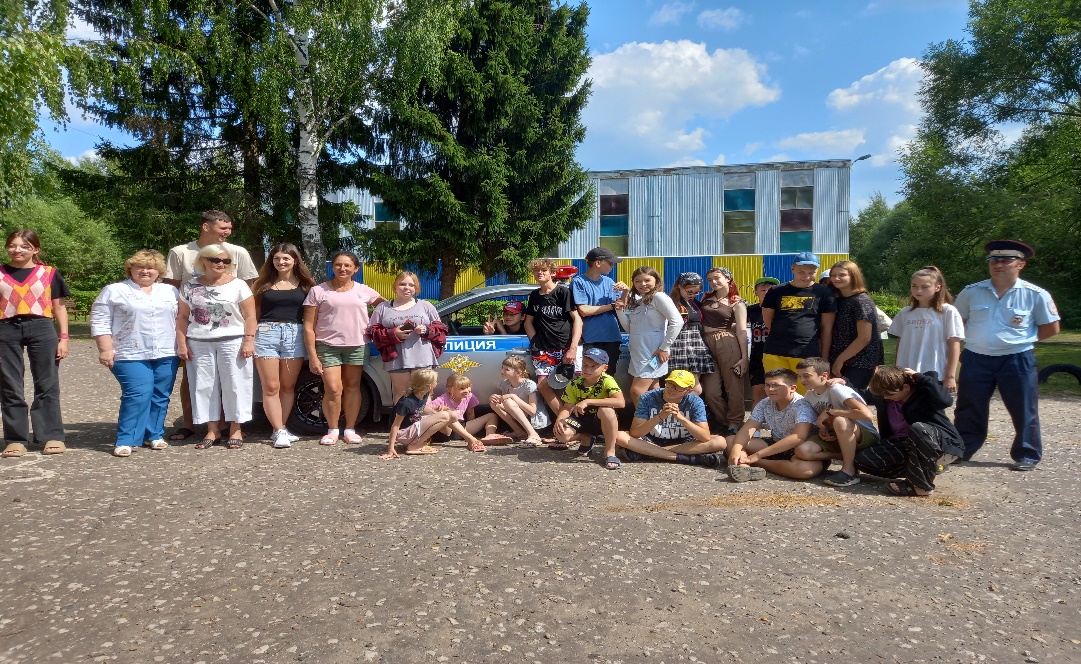 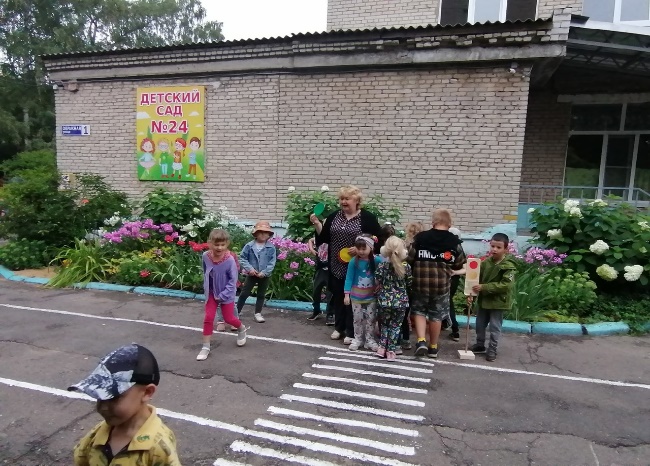 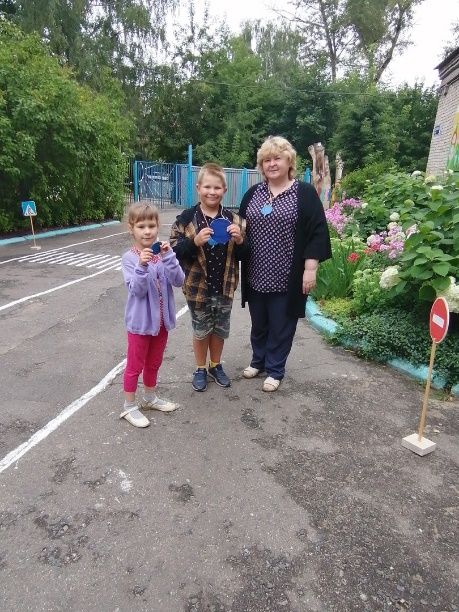 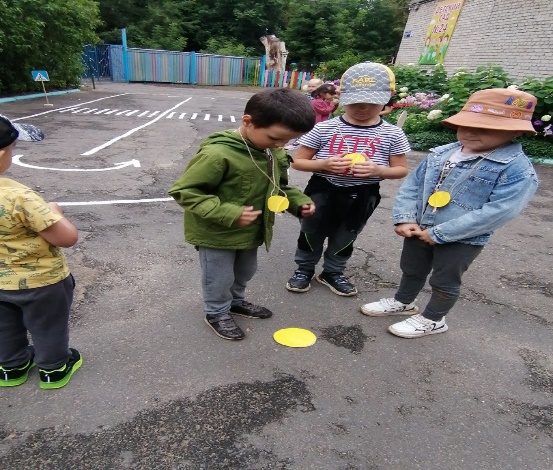 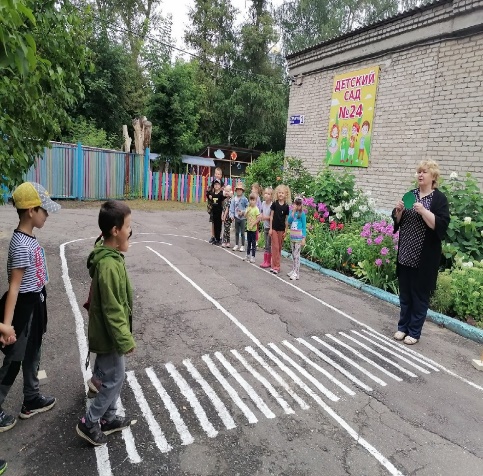 